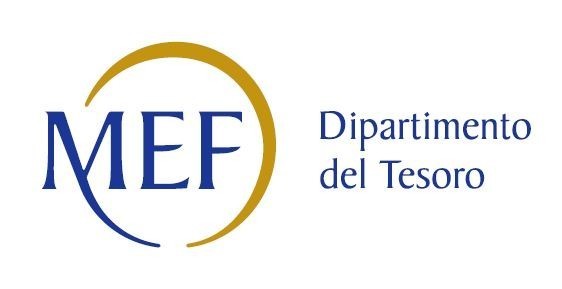 SCHEDE DI RILEVAZIONEPER LA RELAZIONE SULL’ATTUAZIONE DEL PIANO DI RAZIONALIZZAZIONE DELLE PARTECIPAZIONIda approvarsi entro il 31/12/2021 (Art. 20, c. 4, TUSP)Di seguito si riportano le schede di rilevazione delle informazioni contenute nella relazione, da approvarsi entro il 31/12/2021, sullo stato di attuazione di piani di razionalizzazione precedentemente adottati dall’Ente.La rilevazione delle informazioni riguarda solamente le partecipazioni dirette.In particolare:ATTENZIONE: Per le partecipazioni dirette detenute al 31/12/2020 ma non più detenute alla data di adozione del provvedimento deve essere comunque compilata la scheda di rilevazione (Scheda partecipazione). SCHEDA PARTECIPAZIONE NON PIU’ DETENUTAAlienazione della partecipazione DATI ANAGRAFICI DELLA PARTECIPATA*Campo testuale con compilazione facoltativa.SCHEDA PARTECIPAZIONE NON PIU’ DETENUTACessione della partecipazione a titolo gratuitoDATI ANAGRAFICI DELLA PARTECIPATA*Campo testuale con compilazione facoltativa.SCHEDA PARTECIPAZIONE NON PIU’ DETENUTARecesso dalla società DATI ANAGRAFICI DELLA PARTECIPATA*Campo testuale con compilazione facoltativa.SCHEDA PARTECIPAZIONE NON PIU’ DETENUTAScioglimento/Liquidazione della societàDATI ANAGRAFICI DELLA PARTECIPATA*Campo testuale con compilazione facoltativa.SCHEDA PARTECIPAZIONE NON PIU’ DETENUTAFusione della società (per unione o per incorporazione)DATI ANAGRAFICI DELLA PARTECIPATA*Campo testuale con compilazione facoltativa.SCHEDA STATO DI ATTUAZIONEAlienazione della partecipazioneDATI ANAGRAFICI DELLA PARTECIPATA*Campo testuale con compilazione facoltativa.SCHEDA STATO DI ATTUAZIONECessione della partecipazione a titolo gratuitoDATI ANAGRAFICI DELLA PARTECIPATA*Campo testuale con compilazione facoltativa.SCHEDA STATO DI ATTUAZIONERecesso dalla societàDATI ANAGRAFICI DELLA PARTECIPATA*Campo testuale con compilazione facoltativa.SCHEDA STATO DI ATTUAZIONELiquidazione della societàDATI ANAGRAFICI DELLA PARTECIPATA*Campo testuale con compilazione facoltativa.SCHEDA STATO DI ATTUAZIONEScioglimento della societàDATI ANAGRAFICI DELLA PARTECIPATA*Campo testuale con compilazione facoltativa.SCHEDA STATO DI ATTUAZIONEFusione della società (per unione o per incorporazione)DATI ANAGRAFICI DELLA PARTECIPATA*Campo testuale con compilazione facoltativa.SCHEDA STATO DI ATTUAZIONEMantenimento della partecipazione con azioni di razionalizzazione della societàDATI ANAGRAFICI DELLA PARTECIPATA*Campo testuale con compilazione facoltativa.per le partecipazioni dirette non più detenute al 31/12/2020 o alla data di adozione del provvedimento, deve essere compilata una delle schede seguenti, in base alla tipologia di operazione realizzata: PARTECIPAZIONE NON PIÙ DETENUTA - Alienazione della partecipazionePARTECIPAZIONE NON PIÙ DETENUTA - Cessione della partecipazione a titolo gratuitoPARTECIPAZIONE NON PIÙ DETENUTA - Recesso dalla societàPARTECIPAZIONE NON PIÙ DETENUTA – Scioglimento/Liquidazione della societàPARTECIPAZIONE NON PIÙ DETENUTA - Fusione della società (per unione o per incorporazione)per le partecipazioni dirette detenute alla data del 31/12/2020 e ancora detenute alla data di adozione del provvedimento di razionalizzazione, per le quali nel precedente piano era stata indicata una misura di razionalizzazione, deve essere compilata una delle schede seguenti, in base alla misura di razionalizzazione indicata nell’anno precedente: STATO DI ATTUAZIONE - Alienazione della partecipazioneSTATO DI ATTUAZIONE - Cessione della partecipazione a titolo gratuitoSTATO DI ATTUAZIONE - Recesso dalla societàSTATO DI ATTUAZIONE –Scioglimento/Liquidazione della societàSTATO DI ATTUAZIONE - Fusione della società (per unione o per incorporazione)STATO DI ATTUAZIONE - Mantenimento della partecipazione con azioni di razionalizzazione della societàCodice Fiscale Denominazione NOME DEL CAMPOIndicazioni per la compilazionePartecipazione non più detenuta in attuazione di precedenti piani di razionalizzazioneTipologia di procedura realizzata per l'alienazione della partecipazioneData di conclusione della proceduraCodice fiscale del Soggetto Acquirente della partecipazione ceduta a titolo onerosoDenominazione del Soggetto Acquirente della partecipazione ceduta a titolo onerosoAmmontare dell'introito finanziario previsto per l'operazione (€)Ammontare dell'introito finanziario incassatoData in cui è avvenuto l'incasso dell'introito finanziarioData prevista per l’incasso del saldoUlteriori informazioni*Codice Fiscale Denominazione NOME DEL CAMPOIndicazioni per la compilazionePartecipazione non più detenuta in attuazione di precedenti piani di razionalizzazioneMotivazione della cessione della partecipazione a titolo gratuitoData di conclusione della proceduraCodice fiscale del Soggetto cessionario della partecipazione ceduta a titolo gratuitoDenominazione del Soggetto cessionario della partecipazione ceduta a titolo gratuitoUlteriori informazioni*Codice Fiscale Denominazione NOME DEL CAMPOIndicazioni per la compilazionePartecipazione non più detenuta in attuazione di precedenti piani di razionalizzazioneData di conclusione della proceduraOttenimento di un introito finanziarioAmmontare dell'introito finanziario previsto dall’operazione (€)Ammontare dell'introito finanziario incassato (€)Data in cui è avvenuto l'incasso dell'introito finanziario Data prevista per l’incasso del saldo Ulteriori informazioni*Codice Fiscale Denominazione NOME DEL CAMPOIndicazioni per la compilazionePartecipazione non più detenuta in attuazione di precedenti piani di razionalizzazioneData di conclusione della proceduraSocietà cessata a chiusura della seguente proceduraDettagli causa di cessazione della societàData di cancellazione della società dal Registro delle ImpreseOttenimento di un introito finanziarioAmmontare dell'introito finanziario previsto dall'operazione (€)Ammontare dell'introito finanziario incassato (€)Data in cui è avvenuto l'incasso dell'introito finanziarioData prevista per l’incasso del saldoUlteriori informazioni*Codice Fiscale Denominazione NOME DEL CAMPOIndicazioni per la compilazionePartecipazione non più detenuta in attuazione di precedenti piani di razionalizzazioneData della delibera di fusioneData di effetto della fusioneCodice fiscale della nuova società/società incorporante Denominazione della nuova società/società incorporante Quota di partecipazione acquisita nella nuova società/società incorporanteOttenimento di un introito finanziarioAmmontare dell'introito finanziario previsto dall'operazione (€)Ammontare dell'introito finanziario incassato (€)Data dell'avvenuto incasso Data prevista per l’incasso del saldoUlteriori informazioni*Codice Fiscale Denominazione NOME DEL CAMPOIndicazioni per la compilazioneStato di attuazione della proceduraMotivazioni del mancato avvio della proceduraTipologia di proceduraData di avvio della proceduraStato di avanzamento della proceduraMotivazioni della conclusione della procedura con esito negativoUlteriori informazioni*Codice Fiscale Denominazione NOME DEL CAMPOIndicazioni per la compilazionePresupposti di attuazione della proceduraStato di attuazione della proceduraMotivazioni del mancato avvio della proceduraData di avvio della proceduraStato di avanzamento della proceduraMotivazioni della conclusione della procedura con esito negativoUlteriori informazioni*Codice Fiscale Denominazione NOME DEL CAMPOIndicazioni per la compilazioneStato di attuazione della procedura Motivazioni del mancato avvio della procedura (mancato esercizio del diritto di recesso)Stato di avanzamento della proceduraMotivazioni della conclusione della procedura con esito negativoData di esercizio del diritto di recessoUlteriori informazioni*Codice Fiscale Denominazione NOME DEL CAMPOIndicazioni per la compilazioneStato di attuazione della proceduraMotivazioni del mancato avvio della procedura di liquidazioneData di nomina dei liquidatori Stato di avanzamento della proceduraData di deliberazione della revocaMotivazioni della conclusione della procedura con esito negativoUlteriori informazioni*Codice Fiscale Denominazione NOME DEL CAMPOIndicazioni per la compilazioneStato di attuazione della proceduraMotivazioni del mancato avvio della procedura di scioglimentoData della deliberazione di scioglimentoStato di avanzamento della proceduraUlteriori informazioni *Codice Fiscale Denominazione NOME DEL CAMPOIndicazioni per la compilazioneStato di attuazione della proceduraMotivazioni del mancato avvio della proceduraStato di avanzamento della proceduraUlteriori informazioni*Codice Fiscale Denominazione NOME DEL CAMPOIndicazioni per la compilazioneStato di attuazione della proceduraInterventi di razionalizzazione previstiMotivazioni del mancato avvio degli interventi di razionalizzazione previstiInterventi di razionalizzazione realizzatiUlteriori informazioni*